Общешкольный проект «Школа, как АРТ- пространство»16 мая в МБОУ «Ужурская СОШ №6» состоялось открытие площадки «Интеллект - мастер», в рамках общешкольного проекта «Школа, как АРТ- пространство».

Участники площадки провели мастер класс по направлению лего конструирование. Ученики 5В класса поделились своими умениями с другими детьми. Евдокимова София научила изготавливать торт из воздушного пластилина, Мурзаев Ян запускал самодельный волчок, Топоров Егор помог создать «свою» локацию для игры, Губка Михаил поделился умением изготавливать различные машины.

Так же своё мастерство в шахматах показали Егоров Максим и Квашнин Трофим (ученики 6Г класса). В бокс-ринге «кубик-рубик» учащиеся не только удивили быстротой сборки кубика-рубика, но и превзошли свои собственные рекорды. Получив следующие результаты Логачев Константин, ученик 8Г класса(1 мин.3 сек), Леонов Алексей ученик 5В класса (1 мин. 35 сек), Григорьев Дмитрий, ученик 6Г класса(1 мин.), Егоров Максим, ученик 6Г (1 мин. 13 сек.)

Все участники получили памятные призы от руководства школы. Поздравляем всех участников и ждем на следующий год гостей из других образовательных организаций! 

Руководитель площадки: учитель математики - Игнатенко Наталья Афанасьевна.ОБЛОЖКА К СТАТЬЕ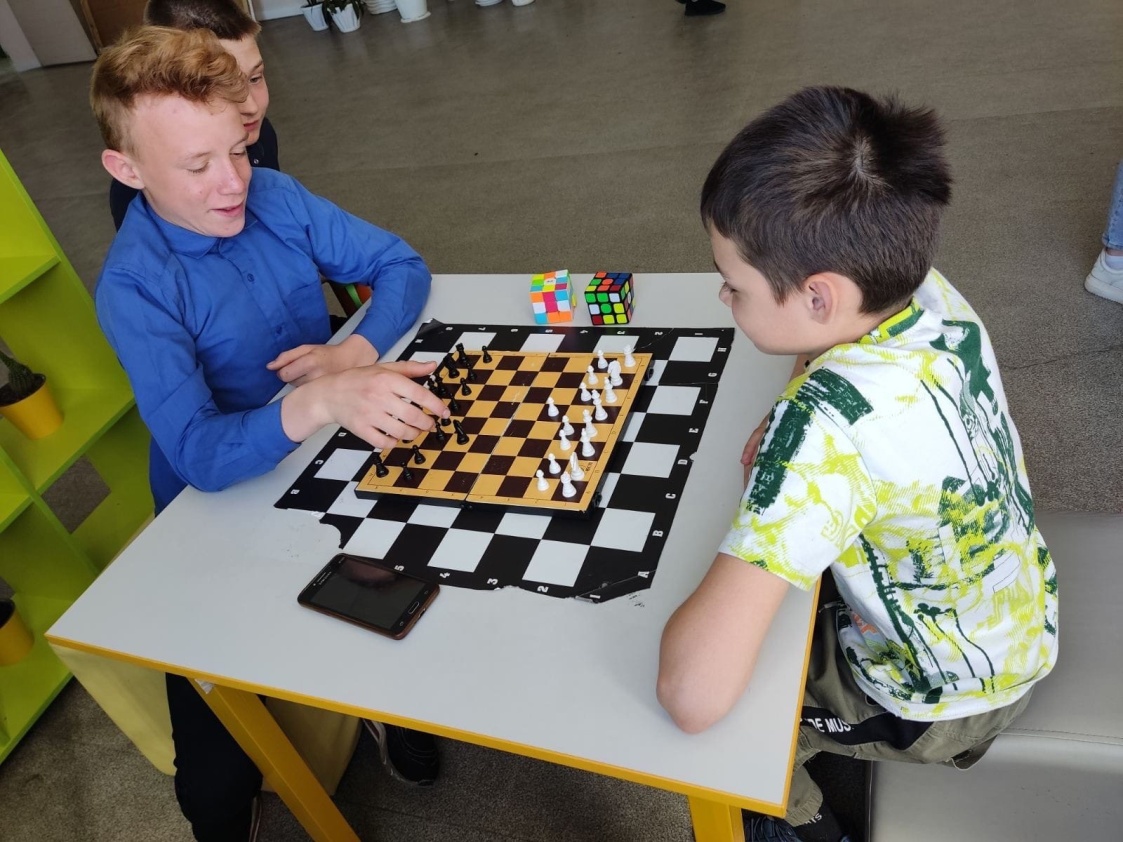 